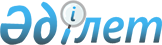 О мероприятиях по реализации Указа Президента Республики Казахстан "О мерах по оптимизации административно-территориального устройства Республики Казахстан"Постановление Правительства Республики Казахстан от 22 апреля 1997 г. N 633



          В соответствии с Указом Президента Республики Казахстан от 22
апреля 1997 г. "О мерах по оптимизации
административно-территориального устройства Республики Казахстан"
Правительство Республики Казахстан постановляет:




          1. Акимам Акмолинской, Алматинской и Кустанайской областей,
руководителям министерств и государственных комитетов для решения
вопросов, связанных с исполнением Указа Президента Республики
Казахстан "О мерах по оптимизации административно-территориального
устройства Республики Казахстан":




          в 3-дневный срок образовать ликвидационные комиссии;




          в установленном законодательством порядке обеспечить
прием-передачу дел и имущества упраздняемых и реорганизуемых
территориальных подразделений центральных исполнительных органов,
местных исполнительных органов, обеспечив их нормальное
функционирование, финансирование и материально-техническое
обеспечение, а также предоставление их сотрудникам соответствующих
льгот и компенсаций;




          принять иные организационно-правовые меры по реализации
настоящего постановления.




          2. Министерству финансов Республики Казахстан, акимам
Акмолинской, Алматинской и Кустанайской областей принять необходимые
меры и внести предложение об уточнении республиканского и местных
бюджетов.




          3. Министерству юстиции Республики Казахстан внести в
Правительство Республики Казахстан предложения о приведении
законодательства республики в соответствие с принятым решением об
упразднении Талдыкорганской и Тургайской областей.




          4. Образовать для осуществления ликвидационного производства
аппаратов акимов Талдыкорганской и Тургайской областей
ликвидационные комиссии в составе согласно приложениям 1 и 2.




          5. Уполномочить Мукашева Ж.Д.- заместителя Министра финансов
Республики Казахстан и Ашимова Н.С. - заместителя Министра экономики
и торговли Республики Казахстан координировать работу ведомственных
ликвидационных комиссий, образуемых для исполнения решений об
упразднении Талдыкорганской и Тургайской областей соответственно.




          6. Ликвидационным комиссия (Мукашеву Ж.Д., Ашимову Н.С.) до 22
июня 1997 года доложить Правительству Республики Казахстан о
выполнении настоящего постановления.





     Премьер-Министр
  Республики Казахстан

                                        Приложение 1



                                к постановлению Правительства
                                    Республики Казахстан
                                 от 22 апреля 1997 г. N 633











                                                              Состав




             комиссии по осуществлению ликвидационного
                    производства аппарата акима
                      Талдыкорганской области

     Мукашев Ж.Д.            - заместитель Министра финансов
                               Республики Казахстан, председатель

     Дамитов К.К.            - заместитель Министра экономики и
                               торговли Республики Казахстан

     Долженков В.А.          - первый заместитель акима Алматинской
                               области

     Ваисов М.К.             - заместитель Министра юстиции
                               Республики Казахстан

     Русинов Н.И.            - первый заместитель акима
                               Талдыкорганской области

     Таубаев Н.А.            - главный инспектор Отдела координации
                               работы регионов Канцелярии
                               Премьер-Министра Республики Казахстан

     Утепов Э.К.             - Директор Департамента по приватизации
                               Министерства финансов Республики
                               Казахстан


                                        Приложение 2



                                к постановлению Правительства
                                    Республики Казахстан
                                 от 22 апреля 1997 г. N 633











                                                              Состав




             комиссии по осуществлению ликвидационного
                    производства аппарата акима
                         Тургайской области

     Ашимов Н.С.             - заместитель Министра экономики и
                               торговли Республики Казахстан,
                               председатель

     Елюбаев М.С.            - заместитель Министра юстиции
                               Республики Казахстан

     Дарменбаев С.А.         - главный инспектор Отдела
                               координации работы регионов
                               Канцелярии Премьер-Министра
                               Республики Казахстан

     Калмурзаев С.С.         - Директор Департамента управления
                               государственным имуществом и активами
                               Министерства финансов Республики
                               Казахстан

     Омаров К.О.             - первый заместитель акима Акмолинской
                               области

     Мейстер В.В.            - заместитель акима Тургайской области

     Чумаков В.П.            - первый заместитель акима Кустанайской
                               области
      
      


					© 2012. РГП на ПХВ «Институт законодательства и правовой информации Республики Казахстан» Министерства юстиции Республики Казахстан
				